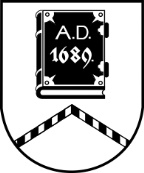 ALŪKSNES NOVADA PAŠVALDĪBALICENCĒŠANAS KOMISIJADārza iela 11, Alūksne, Alūksnes novads, LV – 4301, tālrunis:  64381496, e-pasts: dome@aluksne.lv_________________________________________________________________________________________________________AlūksnēSĒDES PROTOKOLS2023.gada 18.oktobris                              				        		Nr.39Atklāta sēde sākta pulksten 11.00, slēgta pulksten 12.15Sēdes norises vieta: Dārza ielā 11, Alūksnē, Alūksnes VPVKAC 1.stāvāSēdi vada: komisijas priekšsēdētāja Māra KOVAĻENKOSēdi protokolē: komisijas locekle Everita BALANDESēdē piedalās Licencēšanas komisijas locekļi: Māra KOVAĻENKO, Everita BALANDE, Sanita BĒRZIŅA, Sanita RIBAKA.DARBA KĀRTĪBA:Biedrības “CEĻOJUMU UN ORIENTĒŠANĀS KLUBS “SILVA”” iesnieguma izskatīšana.1. Biedrības “CEĻOJUMU UN ORIENTĒŠANĀS KLUBS “SILVA”” iesnieguma izskatīšanaM.KOVAĻENKO	informē, ka 10.10.2023. saņemts iesniegums no biedrības “CEĻOJUMU UN ORIENTĒŠANĀS KLUBS “SILVA””  ar lūgumu izsniegt atļauju publiska pasākuma rīkošanai – rogaininga sacensību “Brīvības rogainings 2023” un “Pašvaldību kauss rogainingā 2023” 11.11.2023. Paskaidro, ka sacensības notiek sadarbībā ar Alūksnes novada pašvaldību – Alūksnes Sporta centruAtklāti balsojot : “par” 4; “pret” nav; “atturas” nav,LICENCĒŠANAS KOMISIJA NOLEMJ:Saskaņā ar Publisku izklaides un svētku pasākumu drošības likumu, Alūksnes novada pašvaldības 27.09.2018. saistošajiem noteikumiem Nr.13/2018 “Par Alūksnes novada pašvaldības nodevām” un Licencēšanas komisijas nolikuma, kas apstiprināts ar Alūksnes novada domes 29.06.2023. lēmumu Nr.177 (protokols Nr.8, 9.punkts), 9.4.p.,1. Atļaut biedrībai  “CEĻOJUMU UN ORIENTĒŠANĀS KLUBS “SILVA””, reģistrācijas Nr.40008061499, rīkot publisku pasākumu – sacensības “Brīvības rogainings 2023” un “Pašvaldību kauss rogainingā 2023” Alūksnes novada teritorijā, saskaņā ar iesniegto shēmu.2. Pasākuma norises laiks 2023.gada 11.novembris.3. Noteikt, ka pasākuma organizētājs ir atbildīgs:3.1.par drošības un sabiedriskās kārtības ievērošanu pasākuma laikā,3.2.teritorijas uzkopšanu pēc pasākuma,3.3.sadzīves atkritumu savākšanu pasākuma vietā.4. Pasākuma organizators atbrīvots no pašvaldības nodevas samaksas.Notiek diskusija par plānotajiem pasākumiem rudens posmā.Sēdes vadītāja				M.KOVAĻENKO……………………………………….Protokoliste, komisijas locekle	E.BALANDE …………………………………………..Komisijas locekle			S.BĒRZIŅA ……………………………………….........					S.RIBAKA ……………………………………………...